3. třída obě skupinyÚkoly do 8.5.Vážení rodiče, prosím vás o zpětnou vazbu (udělali, neudělali, rozumíme, potřebujeme pomoci). Konzultovat můžete se mnou po telefonu, facebooku nebo lze využít i WattsApp a email – barbora.froehde@centrum.cz, 775250369.	RÁDA BYCH I TENTO TÝDEN OPĚT NABÍDLA ONLINE VÝUKU. PRO 3. TŘÍDU MÁM PŘIPRAVENOU HODINU V ÚTERÝ V 11 HODIN. POKUD SE CHCETE PŘIPOJIT (JE TO JEN NABÍDKA Z MÉ STRANY), POTŘEBUJI VÁŠ EMAIL. VYSÍLAT BUDU PŘES ZOOM. NENÍ TO NIC SLOŽITÉHO. NA EMAIL VÁM POŠLU ODKAZ. PO ROZKLIKNUTÍ SI STÁHNETE APLIKACI DO POČÍTAČE A SAMO VÁS TO NAVEDE, CO A JAK. Začínáme 6. lekciV této lekci se budeme bavit o tom, co kdo umí, dovede a zvládne – naučíme se používat sloveso CAN. Kdo nestihl, napíše se slovíčka ze 6. lekce do slovníčku.Co nás čeká a co musíte umět:Poslechni si a sleduj v učebnici na str. 36https://www.youtube.com/watch?v=3oNmceXH1WI 0:00 – 2:05Poslouchej a sleduj video, pak se podívej na příběh na str. 36 / 2 https://www.youtube.com/watch?v=3oNmceXH1WI 2:05 – 3:33Teď se pokus přečíst rozhovor sám. A pak si ho znovu poslechni. 2 slovíčka chybí. Wendy říká: Can you s..................Masid?Masid říká: I can´t draw but I can f.................! Doplň tato dvě slovíčka ( see, fly) Vypiš do školního sešitu věty, kde se hovoří o tom, co kdo umí / neumí.Věta obsahuje can / can´t. Alespoň 6 vět.Jako např.: I can jump. 	I can´t do my homework. 	Can you ............ Masid?Prostuduj si gramatiku na straně 37 – zelený rámeček.Do školního sešitu vypracuj cvičení 4  a 5 na straně 37.Napiš, co ty umíš, nebo neumíš. I can: 5 věcí I can´t : 5 věcí.Co nevíš, jak se řekne, najdi ve slovníku, nebo zavolej, nebo se poraď s rodiči. Pro ty, co neví , co by tak mohli dělat (obrázek si před tiskem zvětši!!):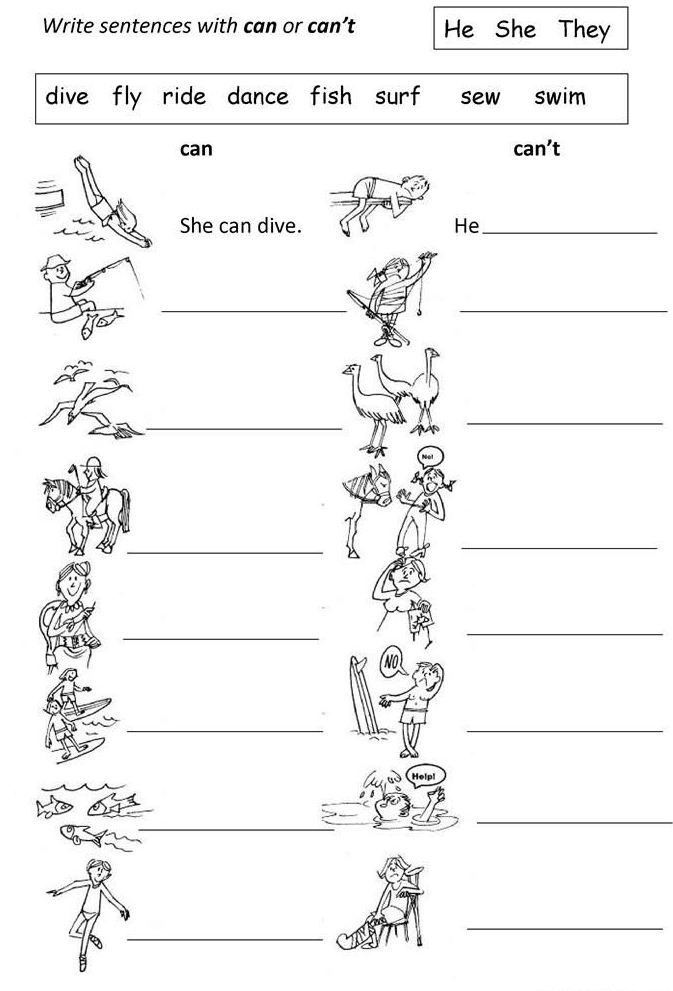 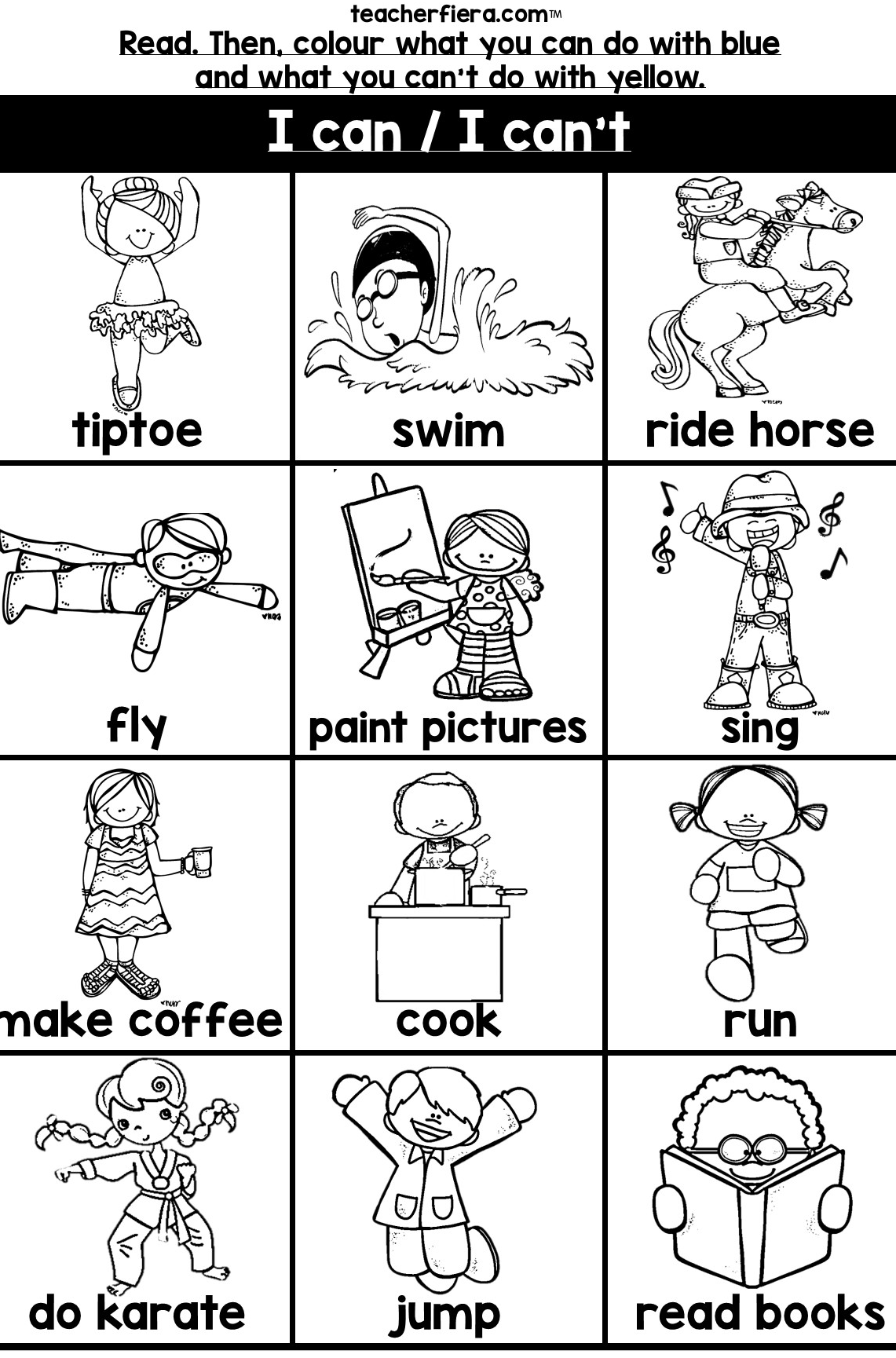 jumpI can jump high. skákatdrawI can draw a picture.Malovat / kreslitsingI can sing a song.zpívathearI can hear a sound. slyšetseeI can see you!vidětflyA plane can fly. létatreadI read a book. čístdanceI can dance all the night. tančitrunThe tiger can run very fast. běhatcookThe chef can cook very well. vařitOpiš anglicky celou větu!I can jump high. Umím skákat vysoko.I can draw a picture.Umím nakreslit obrázek. I can sing a song.Umím zazpívat písničku. I can hear a sound. Něco slyším. Slyším nějaký zvuk. I can see you!Vidím tě. A plane can fly. Letadlo může / umí létat.I read a book. Čtu knihu. I can dance all the night. Můžu tančit celou noc. The tiger can run very fast. Tigr umí běhat velmi rychle. The chef can cook very well. Kuchař umí vařit velmi dobře. 